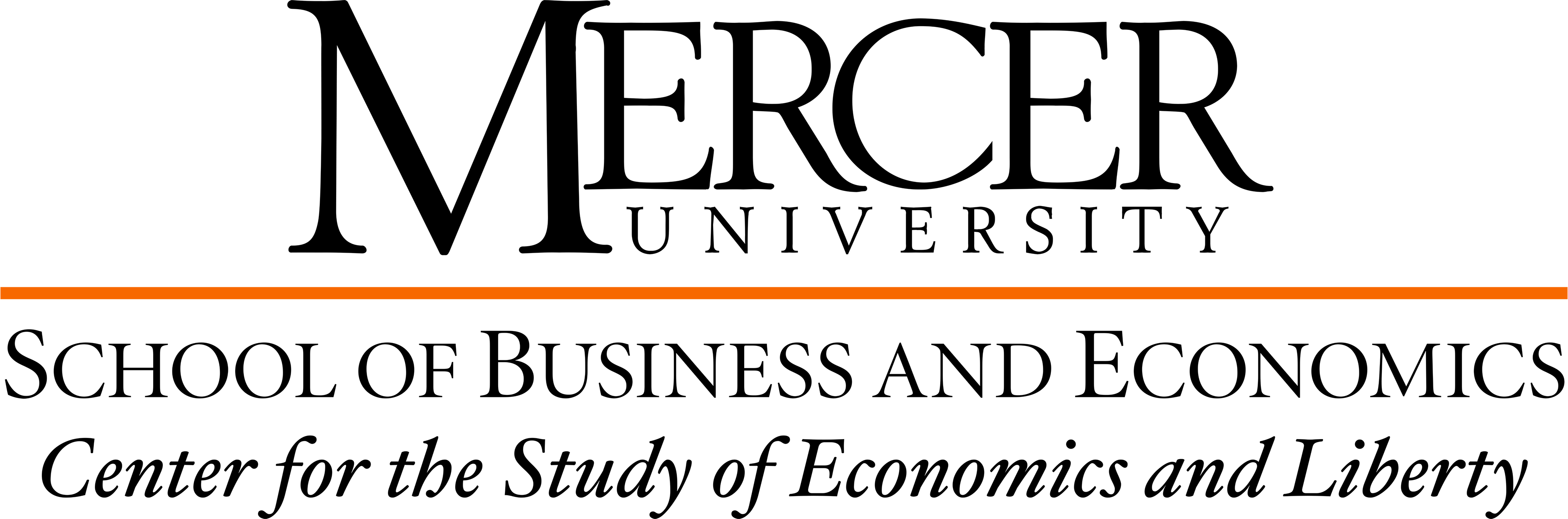 UNDERGRADUATE STUDENT RESEARCH GRANTSGUIDELINES AND SUBMISSION PROCESSProposalThe Center for the Study of Economics and Liberty (CSEL) has established a program to solicit and fund undergraduate research projects. Through this program, the CSEL intends to fund undergraduate research projects versing on themes related to individual liberty, economic freedom and principled entrepreneurship.Funding Awardees will receive up to $2,000 per project. EligibilityAll Mercer University students are encouraged to apply for the grants.Application Deadlines Spring 2023Application deadline: January 24, 2023Manuscript deadline: May 5, 2023 Students who receive funding will also be required to present their work at BEAR Day (April, 2023).ReportA report of the outcome, such as a working paper or submission for publication is required by May 5, 2023 (for Spring grants).Process for applyingPlease submit your application by the application deadline. All applicants will be contacted with a decision within one week of the deadline.To be considered, students must submit:A complete application; A description of the project to include:Title of project Purpose of the research projectMethodology Possible outcomes from the research projectProposals will be evaluated by the director of the CSEL, Dr. Antonio Saravia, and a committee of professors from the Stetson Hatcher School of Business.Applications should be submitted to Dr. Antonio Saravia at saravia_av@mercer.edu.EvaluationResearch proposals will be evaluated on the following criteria:Relevance of project to themes of individual liberty, economic freedom and principled entrepreneurship (30 percent)Quality of the proposal (purpose of the research, methodology, etc. (40 percent)Research plan (30 percent)DisclaimersPublication or presentation of project results, either in whole or part, must recognize the CSEL’s support with the following statement: "(Partial) funding for this project came from the Center for the Study of Economics and Liberty at Mercer University."Students receiving awards will be required to publish (at the time the manuscript is due) a one-page abstract of the project on the CSEL’s webpage.